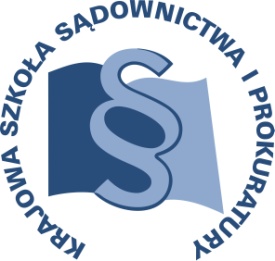 OSU-III – 401 - 271/2016				    Lublin, 16 marca 2016 r.U2/A/16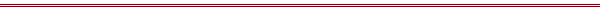 P R O G R A MSZKOLENIA DLA KURATORÓW SĄDOWYCH DLA DOROSŁYCH
Z OBSZARU APELACJI BIAŁOSTOCKIEJTEMAT SZKOLENIA:„Wykonywanie orzeczeń w sprawach karnych w świetle zmian w k.k.w.”DATA I MIEJSCE:17 maja 2016 r.			Sąd Rejonowy w Białymstokuul. Mickiewicza 10315 – 950 BiałystokSala konferencyjna C011ORGANIZATOR:Krajowa Szkoła Sądownictwa i ProkuraturyOśrodek Szkolenia Ustawicznego i Współpracy MiędzynarodowejKrakowskie Przedmieście 62, 20 - 076 Lublin  tel. 81 440 87 10						fax. 81 440 87 11OSOBY ODPOWIEDZIALNE ZE STRONY ORGANIZATORA:merytorycznie: 					organizacyjnie:prokurator dr Elżbieta Rojowska 		specjalista Kinga Leńczuk-Krupatel. 81 458 37 54 				tel.  81 458 37 42e-mail: e.rojowska@kssip.gov.pl  		e-mail: k.krupa@kssip.gov.plWYKŁADOWCY:dr Wojciech Sych 	sędzia Sądu Okręgowego w PoznaniuTomasz Krzymiński	kurator zawodowy Sądu Rejonowego w Białymstoku, Przewodniczący Komisji Legislacyjno-Prawnej Krajowej Rady KuratorówZajęcia prowadzone będą w formie seminariumPROGRAM SZCZEGÓŁOWYWtorek		17 maja 2016 r.9.00 – 11.15	Organy postępowania wykonawczego;	Strony i inni uczestnicy;                          Wykonywanie orzeczeń w świetle nowelizacji Kodeksu karnego i Kodeksu karnego wykonawczego.Prowadzący – Wojciech Sych11.15 – 11.30 	przerwa 
11.30 – 13.00 		System dozoru elektronicznego.Prowadzący – Wojciech Sych13.00 – 13.30    	przerwa 
13.30 – 15.45 	Zadania kuratorów sądowych w świetle zmian w przepisach Kodeksu Karnego i Kodeksu Karnego Wykonawczego.Prowadzący – Tomasz KrzymińskiProgram szkolenia dostępny jest na Platformie Szkoleniowej KSSiP pod adresem:http://szkolenia.kssip.gov.pl/login/ oraz na stronie internetowej KSSiP pod adresem: www.kssip.gov.plZaświadczenie potwierdzające udział w szkoleniu generowane jest za pośrednictwem Platformy Szkoleniowej KSSiP. Warunkiem uzyskania zaświadczenia jest obecność na szkoleniu oraz uzupełnienie znajdującej się na Platformie Szkoleniowej anonimowej ankiety ewaluacyjnej (znajdującej się pod programem szkolenia) dostępnej w dniach 
od 18 maja 2016 r. do 20 czerwca 2016 r.Po uzupełnieniu ankiety zaświadczenie można pobrać i wydrukować z zakładki 
„moje zaświadczenia”.